UNIVERSITAS MUHAMMADIYAH PALANGKARAYA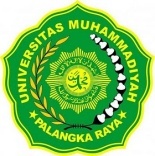 FAKULTAS ILMU KESEHATANJl. RTA Milono Km 1,5 Palangka Raya 73111 Telp. 081254792349Website : http:// fik.umpalangkaraya.ac.id email : fik.umpalangkaraya@gmail.comSURAT KETERANGAN TERAKREDITASI Nomor : 052/PTM63.R4/FIK/1/X/2022Dekan Fakultas Ilmu Kesehatan dengan ini menerangkan bahwa :Berdasarkan surat Keputusan Badan Akreditasi Nasional Perguruan Tinggi (BAN-PT) Kementrian Ristek dan Pendidikan Tinggi Nomor : 0828/LAM-PTKes/Akr/Dip/XII/2017  tanggal,  30 Desember 2017  tentang  Status, Nilai, dan Peringkat Akreditasi Program Studi Diploma Tiga Farmasi Universitas Muhammadiyah Palangkaraya, Palangka Raya Menyatakan bahwa :Program Studi		:  Diploma Tiga Farmasi Universitas Muhammadiyah Palangkaraya,                     Palangka Raya Status			:  Terakreditasi B (baik)Nilai 			:  333 (Tiga Ratus Tiga Puluh Tiga)Demikian keterangan ini dibuat sebagai bahan untuk diketahui dan dipergunakan sebagaimana mestinya.Tembusan :Yth. Rektor UMPRMahasiswa yang bersangkutanArsipUNIVERSITAS MUHAMMADIYAH PALANGKARAYAFAKULTAS ILMU KESEHATANJl. RTA Milono Km 1,5 Palangka Raya 73111 Telp. 081254792349Website : http:// fik.umpalangkaraya.ac.id email : fik.umpalangkaraya@gmail.comR E K O M E N D A S I 	Nomor : 053/PTM63.R4/FIK/1/X/2022DekanFakultas Ilmu Kesehatan dengan ini memberikan rekomendasi/dukungan kepada :Untuk mengajukan permohonan memperoleh bantuan biaya pendidikan untuk mahasiswa dari Kabupaten Murung Raya., Demikian rekomendasi ini diberikan kepada yang bersangkutan untuk dipergunakan sebagaimana mestinya.Tembusan :Yth. Rektor UMPRYang bersangkutanArsipUNIVERSITAS MUHAMMADIYAH PALANGKARAYAFAKULTAS ILMU KESEHATANJl. RTA Milono Km 1,5 Palangka Raya 73111 Telp. 081254792349Website : http:// fik.umpalangkaraya.ac.id email : fik.umpalangkaraya@gmail.comSURAT KETERANGANNomor : 093/PTM63.R4/FIK/1/X/2021DekanFakultas Ilmu Kesehatan  dengan ini menerangkan bahwa :Benar sebagai Mahasiswa yang masih aktif kuliah/tidak sedang cuti kuliah/tidak sudah pindah dan belum lulus kuliah dan sekarang sedang menjalani perkuliahan.Demikian surat keterangan ini diberikan kepada yang bersangkutan untuk dipergunakan sebagaimana mestinya.Tembusan :Yth. Rektor UMPRYang bersangkutanArsip1.2.3.4.5.Program StudiJenjangFakultasUniversitasAlamat Perguruan TinggiNo. HP                                       :::
:
::FarmasiD-IIIFakultas Ilmu KesehatanUniversitas Muhammadiyah Palangka RayaJl. RTA Milono Km 1,5 Palangka Raya081254792349Palangka Raya, 25 Januari 2022Dekan,apt. Nurul Chusna, S.Farm., M.ScNIK.15.0601.0141.2.3.4.5.6.7.8.9.10.Nama MahasiswaN I MTempat tgl. LahirJenjang ProgramProgram StudiJurusanUniversitasIndeks PrestasiAlamat RumahNomor Telepon ::
:
::
:
:
:
:::Sintia Kristiani20.71.023472Konut, 19 Maret 2003Diploma IIIDIII FarmasiFarmasiUniversitas Muhammadiyah Palangka Raya3.54Konut, Kecamatan Tanah Siang, Kabupaten Murung Raya085694188022 Palangka Raya,  12 April 2021Dekan,apt. Nurul Chusna, S.Farm., M.ScNIK.15.0601.0141.2.3.4.5.6.7.8.9.Nama MahasiswaN I MTempat tgl. LahirJenjang ProgramProgram StudiUniversitasIndeks PrestasiAlamat RumahTelepon/HP::
:
::
:
:
:
::Yeremia Betty Marentia20.71.023477Konut, 19 Maret 2003Diploma IIID III Farmasi Universitas Muhammadiyah Palangka Raya 3.54Konut, Kecamatan Tanah Siang, Kabupaten Murung Raya085694188022Palangka Raya, 12 April 2021Dekan,apt. Nurul Chusna, S.Farm., M.ScNIK.15.0601.014